Worship Materials: Funeral Resources (William Wallace)PREFACES	1	We have come in the midst of life to grieve for the death of ____,  to give thanks for his/her life and to bid him/her farewell.  Death and life are one in the purposes of love.  Jesus said ‘if you grieve with all your heart, you shall find healing’.	2	Life is like a circle. We are bound together to each other and to the earth. To deny this interconnectedness is to do violence to ourselves and to all that is:	We gather today to mourn the death of ___________	We are part of him/her and he/she is part of us	We bid him/her farewell, give thanks for his/her life and remember	that life and death are as one in the purposes of love.	Jesus said “If you grieve with all your heart, you shall find healing,”	3	We come to lace our grief with the humor of past days,	to interweave our sorrows and our joys,	to hold as one our thanksgiving and	our mourning;	for life and death are not enemies	but rather part of the cycle,	of this complex universe	of which we are a small	but significant part.HYMNSWhen the shadow of death. (can be sung as a solo)http://www.methodist.org.nz/resources/hymns/the_mystery_tellingThrough the rivers of our tears. (for a child’s funeral)http://www.methodist.org.nz/resources/hymns/the_mystery_tellingMay our friend. (STS1)For all Christ’s friends. (STS1)Though the earthly life. (Can be a solo with response)(STS2)Through the love of God our Father. (STS2)Singing the Sacred Vol 1 2011, Vol 2 2014 World Library PublicationsREFRAINIn the letting go. (sung as a solo) 
http://progressivechristianity.org/resources/in-the-letting-go-we-find-life/READINGIt is not suffering which destroys the spirit of human beings, it is the way in which they react to it.We may view it as unrelieved tragedy, or, on the other hand, we can allow the presence of suffering to enrich our lives and enlarge our faith (for the tears of our grief can water our spirit and enable it to grow).(Note: can be used by itself or as part of Leslie Brandt’s paraphrase of 1 Peter 4 in “Living through Loving”. Insert between last paragraph of page 68 and first paragraph of page 69.)PRAYER OF APPROACHLet us be silent and reflect on our shock, pain and loss at the death of __________In the mystery of loveALL: LIFE SPRINGS OUT OF DEATH.Let us remember thatTears are for the washing away of grief,hope is for the building of dreamsand love is the tender life-force which conquers death.In the mystery of loveALL: LIFE SPRINGS OUT OF DEATH.There are many things in life which we cannot understand,many things we must accept.May the power of loveenable us not to succumb to bitternessor pointless questioning,but rather grow to live lifewith more tenderness,courage and purposethan ever before.May this be for us all,for in the mystery of loveALL: LIFE SPRINGS OUT OF DEATH.PRAYER OF REFLECTION, THANKSGIVING AND COMMITMENTLet us reflect on the pilgrimage of life; on how we all come from the earthand all return to its womb.In death as in life: We are all family.Let us acknowledge that we share this experience with all living creaturesthrough the unity of nature.In death as in life: We are all family.Let us give thanks for the life of __________and for all the memories that his/her death brings to mind.In death as in life: We are all family.In the strength of (God’s) love let us determineto keep alive in us those qualities which we admired in ___________For in death as in life: We are all family.LEAVE-TAKING(all standing, preferably with close relations holding hands around the coffin.)	1	We take our leave of our sister/brother _____________	We acknowledge the great gap which his/her death leaves in the lives of those who 	mourn. We commit ourselves to helping each other work through the process of 		grieving, to new life beyond our shock, anger, guilt and tears.	2	Alternative	Good bye _________  Thank you for sharing your life with us.	We release you and send you on your way surrounded by love.	Good bye.	May healing flow from sorrow	hope emerge from darkness and	memories become even more precious	so that past and present be as one	in the mystery of (God’s) love.THE COMMITTALIn the presence of the living and the deadWe commit the body of our sister/brotherto be reunited with the ground/elements,earth to earth/ashes to ashes,dust to dust,confident of the final victory of (God’s) love over suffering,injustice, ugliness and death.
BENEDICTIONS	1	May the love which is stronger than death	2	and which binds us together in the unity of life,	3	energize our spirits with divine stillness,	4	now and forever AMEN.	5	May the stillness of God be in our minds,	6	the warmth of God be in our hearts,	7	and the wholeness of God surround our brother/sister and each of us forever more AMEN.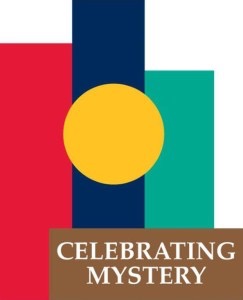 LOGO NOTE: At the heart of the mystery all the separate boxes disappear and all is one, all is love.Text and graphic © William Livingstone Wallace but available for free use.